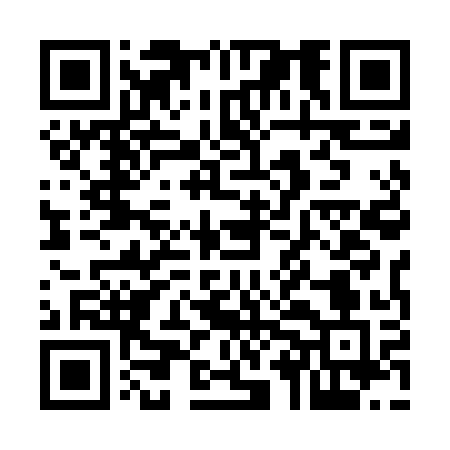 Ramadan times for Dzwierszno Wielkie, PolandMon 11 Mar 2024 - Wed 10 Apr 2024High Latitude Method: Angle Based RulePrayer Calculation Method: Muslim World LeagueAsar Calculation Method: HanafiPrayer times provided by https://www.salahtimes.comDateDayFajrSuhurSunriseDhuhrAsrIftarMaghribIsha11Mon4:174:176:1412:003:505:485:487:3812Tue4:154:156:1112:003:525:505:507:4013Wed4:124:126:0912:003:535:525:527:4214Thu4:104:106:0712:003:555:545:547:4415Fri4:074:076:0411:593:565:555:557:4616Sat4:044:046:0211:593:585:575:577:4817Sun4:024:025:5911:593:595:595:597:5018Mon3:593:595:5711:584:016:016:017:5219Tue3:563:565:5511:584:026:036:037:5420Wed3:533:535:5211:584:046:056:057:5621Thu3:513:515:5011:584:056:066:067:5922Fri3:483:485:4711:574:076:086:088:0123Sat3:453:455:4511:574:086:106:108:0324Sun3:423:425:4311:574:106:126:128:0525Mon3:393:395:4011:564:116:146:148:0726Tue3:363:365:3811:564:126:166:168:1027Wed3:333:335:3511:564:146:176:178:1228Thu3:303:305:3311:554:156:196:198:1429Fri3:273:275:3011:554:166:216:218:1630Sat3:243:245:2811:554:186:236:238:1931Sun4:214:216:2612:555:197:257:259:211Mon4:184:186:2312:545:217:267:269:242Tue4:154:156:2112:545:227:287:289:263Wed4:124:126:1812:545:237:307:309:284Thu4:094:096:1612:535:247:327:329:315Fri4:064:066:1412:535:267:347:349:336Sat4:034:036:1112:535:277:357:359:367Sun4:004:006:0912:535:287:377:379:388Mon3:563:566:0712:525:307:397:399:419Tue3:533:536:0412:525:317:417:419:4410Wed3:503:506:0212:525:327:437:439:46